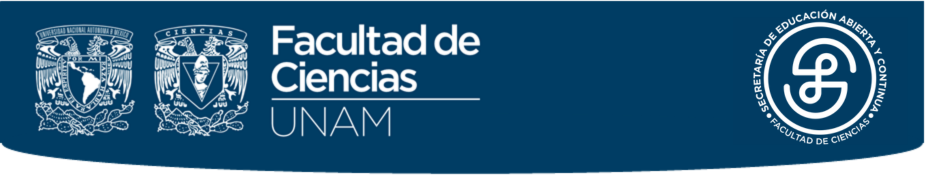 Secretaría de Educación Abierta y ContinuaFacultad de CienciasNombre del curso, Diplomado, Taller o SeminarioFavor de llenar los campos que apliquen en su caso.I.	INFORMACIÓN PARA LA OPERACIÓN Y LOGÍSTICATipo de actividad académica:Modalidad:Fechas:Días y horario:Lugar:Número de sesiones:Número de horas:Máximo de inscritos (para abrir se requieren mínimo 15): Material de apoyo requerido durante las clases (proyector, pizarrón, etc.):Equipo de cómputo y software requerido (especificaciones mínimas del equipo y paquetería a utilizar):Material requerido a los alumnos (material que deberá ser llevado por los asistentes por ejemplo memoria flash USB):Material de apoyo para los alumnos (carpetas, documentos, discos compactos, etc.):Publicidad.Si cuenta con una imagen o imágenes sugeridas para la publicidad en sitio web y cartel favor de anexarlas en formato jpg, png o gif en 300 dpi.II.	INFORMACIÓN ACADÉMICA Descripción del curso (antecedentes y justificación):ObjetivosObjetivo general:Objetivos específicos:Metas:Campo de conocimiento:Dirigido a:Coordinado porCuerpo docente y entidades participantesProcesos de evaluación RequisitosRequisitos de ingreso:Requisitos de permanencia:Requisitos de egreso:Contenido y calendarizaciónBibliografíaProfesor o coordinador del curso o Diplomado, es importante considerar las siguientes indicaciones:Este documento y el (o los) del Curriculum Vitae, deberá entregarlos en formato Word.Por favor considere revisar la redacción de los objetivos de acuerdo con la taxonomía de Marzano y Bloom, si lo requiere, puede apoyarse con la tabla que podrá encontrar en el enlace siguiente:www.educontinua.fciencias.unam.mx/Pagina2023/VerbosParaTaxonomia_deMARZANOyBLOOM.pdfAl término de la actividad que se desarrollará (Curso, Diplomado, seminario, etc), el ponente o coordinador de la misma, deberá aplicar la evaluación que le proporcionará la Secretaría de Educación Abierta y Continua. Dicha evaluación se tomará en consideración para la pertinencia de la apertura de las siguientes ediciones de la actividad. Agradecemos la solicite en la penúltima clase del Curso o módulo en caso de Diplomados. Para los seminarios u otro tipo de actividad, se aplicará al final de la actividad.Taller(  )Curso(  )Diplomado(  )Seminario(  )Otro (especifique)(  )Presencial(  )Semi-presencial(  )En línea(  )No. de horas por sesiónNo. total de horasGradoNombreCargoNo. total de horas1.2.TemaSubtemasNo. de horasPonente(s)FechasI.I.1.I.2.II.II.1.II.2.